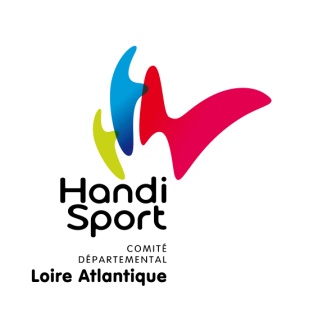 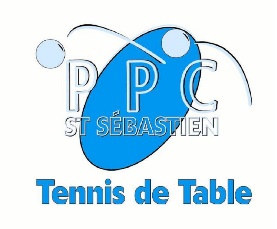 Bulletin de participation Stage Régional de T.T. Handisport  le 28 Janvier 2023Club / Section / ParticulierClub / Section……………………………………………………………………………………………………………Nom Prénom…………………………………………………………………………………………………………….Si inscription en groupe : référent……………………………………………………………………………Adresse…………………………………………………………………………………………………………………….Code Postal………………………………………	Ville……………………………………………………………Téléphone………………………………………..	Mail……………………………………………………………Nombre de participants :………………………………. 	Coût du stage 	:     10€ x ……………… = 		               €  Total				 .Droit à l’imageLes participants autorisent l’organisation à utiliser les photos / vidéos prisent pendant la manifestation pour la promotion des activités du Comité Départemental et Régional handisport.Fait à :						Date :						Signature :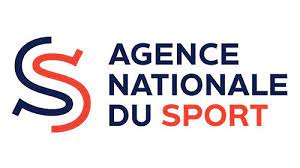 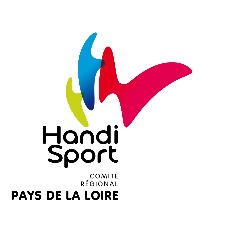 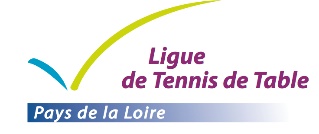 LES PARTICIPANTSMerci de remplir et d’envoyer cette fiche d’inscription avant le 18 Janvier 2023Par courrier :							Par mail :CD Handisport 44					    cd44@handisport.orgMaison des Sports					    valerie.brunet@wanadoo.fr44 rue Romain RollandBP 9031244103 Nantes Cedex 4NomPrénomDebout / FauteuilClassificationDate de naissanceLicencié(e)FFTT ou FFH